BOJE  PROLJEĆADANAS CRTAMO I BOJAMO VODENIM BOJAMA!TEMA CRTEŽA SU BOJE PROLJEĆA. KOJE SU TO BOJE PROLJEĆA?  ________________________________________________________________________________________________________________________KOJA JE TVOJA NAJDRAŽA BOJA?____________________________________________________________ZA OVAJ RAD TREBAT ĆE TI:CRNI FLOMASTERVODENE BOJEKISTOVIČAŠICA S VODOM ZAŠTITA ZA STOL BIJELI PAPIR ZA VODENE BOJE CRNIM FLOMASTEROM NACRTAJ NEKI SIMBOL PROLJEĆA (CVIJEĆE, LEPTIRE, PTICE), A CRTEŽ OBOJI VODENIM BOJAMA!POGLEDAJ KAKO JE TO IZGLEDALO KOD NAS U RAZREDU: 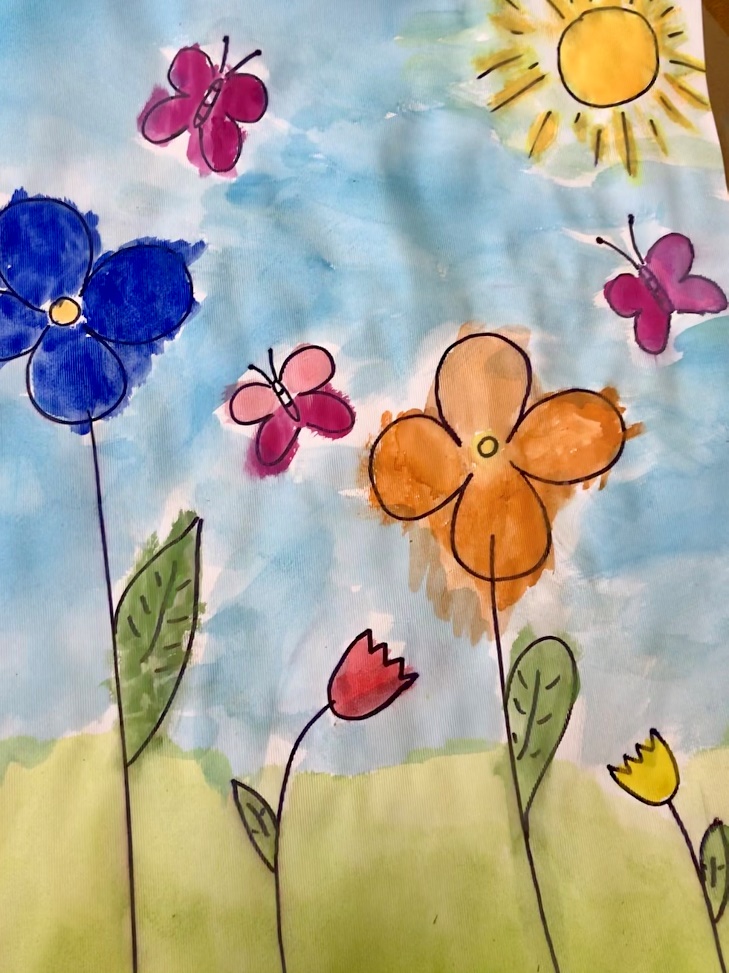 